ENCUESTA ANUAL DE EMPRESAS CONSTRUCTORAS (EAEC) 2020CIFRAS PRELIMINARESEl Instituto Nacional de Estadística y Geografía (INEGI) presenta los resultados preliminares de la Encuesta Anual de Empresas Constructoras (EAEC) 2020, que permiten evaluar el comportamiento económico de la estructura de las principales variables del sector construcción del país.La EAC sirve como insumo fundamental para la generación de diversos cálculos macroeconómicos, así como de indicadores económicos relacionados con el empleo, la producción y la inversión de las empresas constructoras mexicanas. La oferta estadística está conformada por valores absolutos de personal ocupado, remuneraciones, gastos por consumo de bienes y servicios, ingresos por suministro de bienes y servicios, valor de producción, existencias y activos fijos, las cuales se desagregan por sector y subsector de acuerdo con el Sistema de Clasificación Industrial de América del Norte (SCIAN) 2013.PRINCIPALES RESULTADOS.En 2020, la EAEC registra variaciones anuales negativas en sus cinco principales variables respecto a 2019: Personal ocupado total con 10.7%, valor de producción con 9.5%, gastos por consumo de bienes y servicios con 12.3% , ingresos por suministro de bienes y servicios con 10.8% y valor de activos fijos totales con 11.6 por ciento.Resultados de las principales variables de las empresas constructoras(Miles de millones de pesos corrientes)p/ Cifras preliminares. Fuente: INEGI.El personal ocupado total de las empresas constructoras registró una disminución en sus tres subsectores: la edificación se contrajo 12%, la construcción de obras de ingeniería civil 8.6% y los trabajos especializados para la construcción 9.8 por ciento.Las remuneraciones medias anuales aumentaron 7.5% en las empresas constructoras durante 2020; el mayor incremento se dio en el subsector construcción de obras de ingeniería civil con 14.3 por ciento.Respecto al valor de la producción realizado por las empresas constructoras en 2020, el subsector edificación fue le que más aportó con 45.8%, los subsectores construcción de obras de ingeniería civil y trabajos especializados para la construcción representaron 44.5% y 9.7 por ciento.En 2020, los materiales para la construcción consumidos como contratista principal representan el principal rubro del consumo de bienes y servicios al contribuir con 51.6% del total del sector, seguido por los pagos a subcontratistas 22.1 por ciento.Durante 2020 los ingresos obtenidos por la ejecución de obras como contratista principal, representan el principal rubro en los ingresos por suministro de bienes y servicios de las empresas constructoras al contribuir con 75.8% del total; en segundo lugar, se tiene el ingreso por la ejecución de obras como subcontratista con 15.1 por ciento.La maquinaria y el equipo para la construcción representa el activo más importante de las empresas constructoras en los años 2019 y 2020, su participación supera más de la mitad del total de los activos fijos en ambos periodos.Por nivel de estudios, durante 2020 en comparación con el año anterior se incrementó la participación del personal ocupado con educación superior en ambos sexos: hombres 4.0% y mujeres 7.1%; en contraste, se registra una disminución de la contribución del personal con educación básica de 5.6% y 4.6 por ciento.El 9.7% de los ingresos totales de las empresas constructoras durante 2020 se efectuaron utilizando un medio electrónico.La modalidad electrónica mediante la cual las empresas constructoras obtuvieron mayor cantidad de ingresos fue la página web de la empresa con 32.5%, seguido de otra modalidad informática 30.7%, correo electrónico 24%, redes sociales 11% y páginas web de terceros con 1.8 por ciento.Como parte de la oferta estadística de la EAEC también se generan resultados por entidad federativa. Adicionalmente, se difunde información de carácter cualitativo sobre la capacitación, gastos e ingresos del comercio electrónico y características generales de las empresas constructoras.Los resultados completos de la EAEC de 2020 y años previos se encuentran disponibles en el portal del Instituto (www.inegi.org.mx) en la siguiente dirección electrónica:https://www.inegi.org.mx/programas/eaec/2013/Nota al usuario:La Tasa de No Respuesta de la Encuesta Anual de Empresas Constructoras (EAEC), correspondiente al año 2020 registró porcentajes apropiados conforme al diseño estadístico de la encuesta, la cual no se concentró en algún dominio de estudio en particular y permitió la generación de estadísticas con niveles adecuados de cobertura y precisión.Se anexa nota técnicaPara consultas de medios y periodistas, contactar a: comunicacionsocial@inegi.org.mxo llamar al teléfono (55) 52-78-10-00, exts. 1134, 1260 y 1241.Dirección de Atención a Medios / Dirección General Adjunta de Comunicación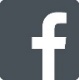 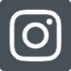 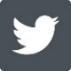 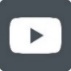 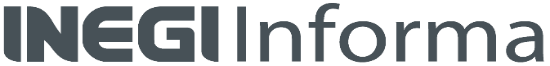 NOTA TÉCNICAENCUESTA ANUAL DE EMPRESAS CONSTRUCTORAS (EAEC)CIFRAS DE 2020El Instituto Nacional de Estadística y Geografía (INEGI) presenta los resultados de la Encuesta Anual de Empresas Constructoras (EAEC) con información referida al año 2020. La EAEC surgió en el 2000, es decir, que tiene una historia de más de 20 años brindando estadísticas básicas que muestren el comportamiento económico de estructura de las principales variables del sector construcción del país, que sirve como insumo fundamental para la generación de diversos cálculos macroeconómicos, así como de indicadores económicos relacionados con el empleo, la producción y la inversión de las empresas constructoras mexicanas. La oferta estadística está conformada por valores absolutos de personal ocupado, remuneraciones, gastos por consumo de bienes y servicios, ingresos por suministro de bienes y servicios, valor de producción, existencias y activos fijos, las cuales se desagregan por sector y subsector de acuerdo con el Sistema de Clasificación Industrial de América del Norte (SCIAN) 2013, lo que permite dar seguimiento al comportamiento de la actividad económica de este sector. Asimismo, por separado las estadísticas se presentan por entidad federativa.Adicionalmente, se difunde información de carácter cualitativo sobre la capacitación, gastos e ingresos del comercio electrónico y características generales de las empresas constructoras.La EAEC serie 2013 ofrece información del periodo 2013-2020. Las series anteriores cubren el periodo a partir del 2000.Principales resultados.En 2020, la EAEC registra variaciones anuales negativas en sus cinco principales variables respecto a 2019: Personal ocupado total, valor de producción, gastos por consumo de bienes y servicios, ingresos por suministro de bienes y servicios y valor de activos fijos totales con 10.7%, 9.5%, 12.3%, 10.8% y 11.6%, respectivamente.Cuadro 1 Resultados de las principales variables de las empresas constructoras(Miles de millones de pesos corrientes)p/ Cifras preliminares. Fuente: INEGI.En 2020, el personal ocupado total de las empresas constructoras registra una disminución en sus tres subsectores: edificación se contrae 12%, construcción de obras de ingeniería civil 8.6% y trabajos especializados para la construcción 9.8 por ciento.Cuadro 2 Personal ocupado total de las empresas constructoras por subsector(Miles de personas)p/ Cifras preliminares. 		Fuente: INEGI.La edificación es el subsector que mayor participación tiene en el personal ocupado y representa 53% del total del sector en 2020; por su parte la construcción de obras de ingeniería civil y los trabajos especializados para la construcción contribuyen con 33.4% y 13.6%, respectivamente.Gráfica 1 Participación del personal ocupado total de las empresas constructoras por subsector(Porcentaje)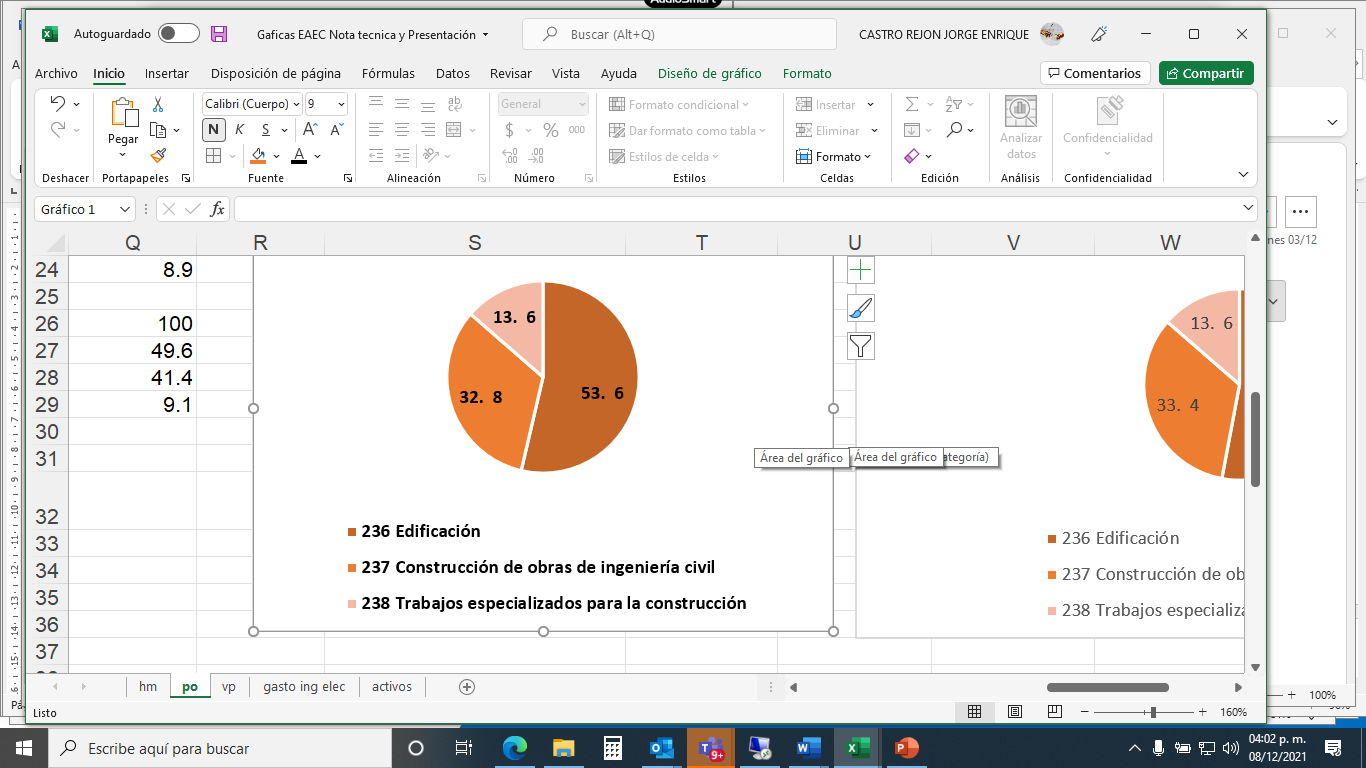 p/ Cifras preliminares. 		Fuente: INEGI.Por tipo de contratación, el personal dependiente en las empresas constructoras presenta 83.3% y 84.4% en 2019 y 2020, respectivamente. A nivel de los subsectores en dicho año, el personal dependiente participa con 85.4%, 80.7% y 89.6%, respectivamente para edificación, construcción de obras de ingeniería civil y trabajos especializados para la construcción; por su parte, el personal subcontratado registra niveles de 14.6%, 19.3% y 10.4%, en forma respetiva. En 2020, la participación del personal subcontratado disminuye 1.1 puntos porcentuales en comparación con el año previo, siendo el que presenta la contracción más elevada el subsector de construcción de obras de ingeniería civil con 1.8 puntos porcentuales.Cuadro 3 Participación del personal ocupado de las empresas constructoraspor tipo de contratación y subsector(Porcentaje)p/ Cifras preliminares. Fuente: INEGI.A nivel de las empresas constructoras, la composición del personal ocupado entre hombres y mujeres se mantiene en el periodo 2019-2020, participando las mujeres aproximadamente con 12% del total.Gráfica 2 Participación del personal ocupado total de las empresas constructoras por sexo(Porcentaje)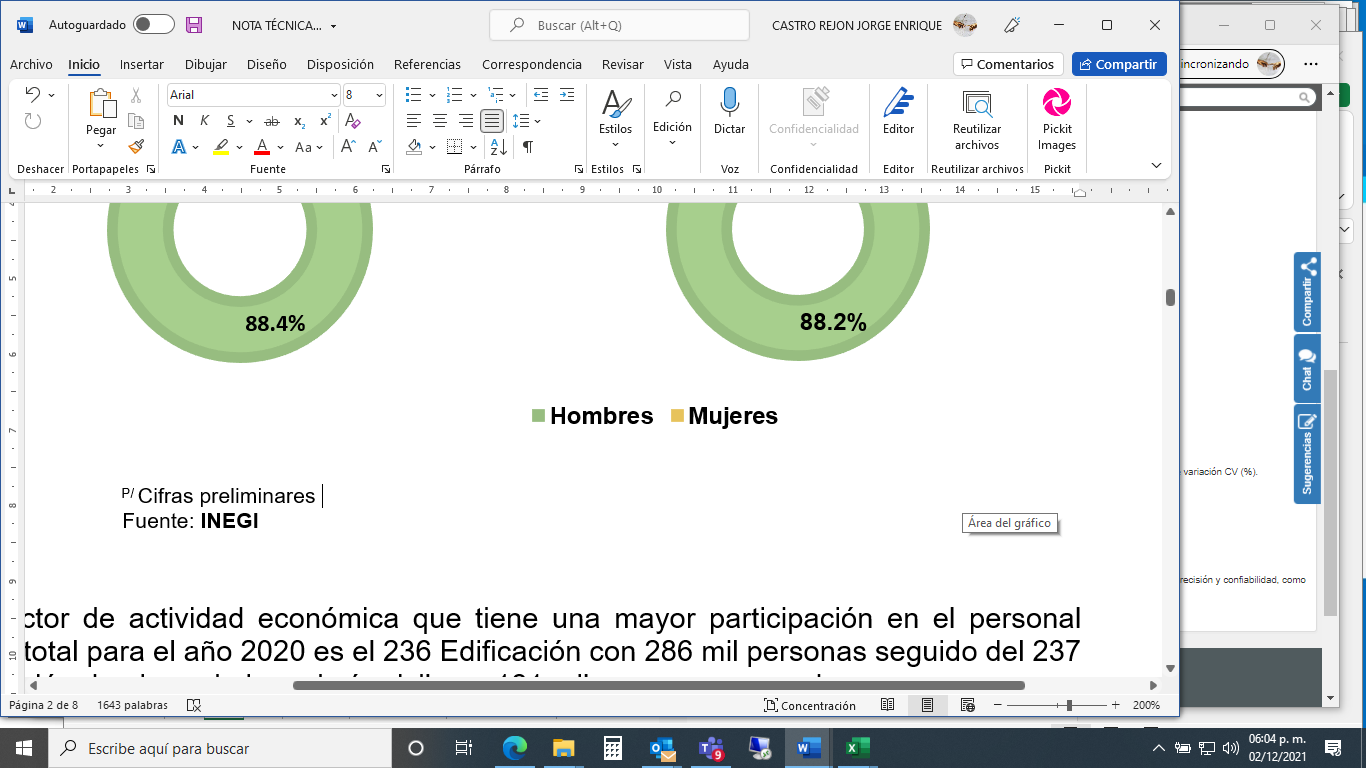 p/ Cifras preliminares Fuente: INEGI.Las mujeres ocupadas representan 11.8% del total del personal de las empresas constructoras en 2020; el subsector económico con mayor participación de mujeres es el de trabajos especializados para la construcción con 13.7%, seguido de edificación con 12.3% y la construcción de ingeniería civil que representa 10.2 por ciento.                                                              Gráfica 3 Participación del personal ocupado total de las empresas constructoras por sexo y subsector, 2020p/(Porcentaje)p/ Cifras preliminares. Fuente: INEGI.Las remuneraciones medias anuales aumentan 7.5% en las empresas constructoras durante 2020; el mayor incremento se dio en el subsector construcción de obras de ingeniería civil con 14.3 por ciento.Cuadro 4Remuneraciones medias anuales por persona de las empresas constructoraspor subsector(Pesos corrientes)P/ Cifras preliminares. Fuente: INEGI.Respecto al valor de la producción realizado por las empresas constructoras en 2020, el subsector edificación es el que mayor participación tiene con 45.8%, los subsectores construcción de obras de ingeniería civil y trabajos especializados para la construcción representan 44.5% y 9.7 por ciento.Gráfica 4Participación del valor de la producción de las empresas constructoras por subsector (Porcentaje)P/ Cifras preliminares. Fuente: INEGI.En 2020, los materiales para la construcción consumidos como contratista principal representan el principal rubro del consumo de bienes y servicios al contribuir con 51.6% del total del sector, seguido por los pagos a subcontratistas con 22.1%, resto de consumos (servicios de comunicación, publicidad, reparaciones y mantenimiento y otros consumos) con 19.8% y materiales para la construcción consumidos como subcontratista con 6.5 por ciento.Cuadro 5Participación porcentual del consumo de bienes y servicios de las empresas constructoras por concepto y subsector, 2020p/(Porcentaje)p/ Cifras preliminares. Fuente: INEGI.La edificación es el subsector que más aporta al consumo de bienes y servicios a nivel del sector con 46.7%, la construcción de obras de ingeniería civil aporta 39.4%, en tanto que el de trabajos especializados para la construcción representa 13.9 por ciento.Por otra parte, durante 2020 los ingresos obtenidos por la ejecución de obras como contratista principal, representan el principal rubro en los ingresos por suministro de bienes y servicios de las empresas constructoras al contribuir con 75.8% del total; en segundo lugar, se tiene el ingreso por la ejecución de obras como subcontratista con 15.1 por ciento.El subsector edificación es el que más aportación tiene en el total del sector con 47.9%, seguido por la construcción de obras de ingeniería civil con 39.4% y los trabajos especializados para la construcción con 12.7 por ciento.Cuadro 6Participación porcentual de los ingresos por suministro de bienes y servicios de las empresas constructoras por concepto y subsector, 2020p/(Porcentaje)p/ Cifras preliminares. Fuente: INEGI.La maquinaria y el equipo para la construcción representa el activo más importante de las empresas constructoras en los años 2019 y 2020, su participación supera más de la mitad del total de los activos fijos en ambos periodos.Gráfica 5Participación de los activos fijos totales de las empresas constructoras por tipo de activo (Porcentaje)p/ Cifras preliminares. Fuente: INEGI.En cuanto a variables de carácter cualitativo que provee la EAEC, se dispone de información referente al nivel de instrucción del personal ocupado. Por nivel de estudios, durante 2020 en comparación con el año anterior, se incrementa la participación del personal ocupado con educación superior en ambos sexos: hombres 4.0% y mujeres 7.1%; en contraste, se registra una disminución de la contribución del personal con educación básica de 5.6% y 4.6 por ciento.Cuadro 7Participación del personal ocupado dependiente de la razón social de las empresas constructoras por sexo y nivel de estudios(Porcentaje)p/ Cifras preliminares. Fuente: INEGI.Los gastos que se realizan utilizando dichos medios representan 21.8% del total de los gastos reportados por las empresas constructoras en 2020.Los gastos se realizaron a través de diferentes modalidades, siendo el principal medio otra modalidad informática con 34.7%, el cual incluye las trasferencias bancarias, uso de aplicaciones y cualquier otra herramienta con conexión a Internet. Gráfica 6Participación de los medios de transacción en los gastos realizados a través de medios electrónicos de las empresas constructoras (Porcentaje)    p/ Cifras preliminares.   Fuente: INEGI.Por otra parte, 9.7% de los ingresos totales de las empresas constructoras durante 2020 se efectuaron utilizando un medio electrónico.La modalidad electrónica mediante la cual las empresas constructoras obtuvieron mayor cantidad de ingresos fue la página web de la empresa con 32.5%, seguido de otra modalidad informática 30.7%, correo electrónico 24%, redes sociales 11% y páginas web de terceros 1.8 por ciento.Gráfica 7 Participación de los medios de transacción en los ingresos obtenidos a través de medios electrónicos de las empresas constructoras (Porcentaje)       p/ Cifras preliminares.    Fuente: INEGI.La participación porcentual de las empresas que capacitaron al personal dependiente de la razón social durante 2020 alcanzó un 25.4%, superando al nivel registrado en 2019 que representaba 21.7 por ciento.Gráfica 8Distribución de las empresas constructoras que capacitaronal personal dependiente(Porcentaje)     P/ Cifras preliminares.     Fuente: INEGI.Como parte de la oferta estadística de la EAEC se generan resultados por entidad federativa. A continuación, se presentan los dos principales indicadores de la encuesta con dicho nivel de desagregación.Cuadro 8Personal ocupado total de las empresas constructoras, por entidad federativa, 2020p/   p/ Cifras preliminares.   Fuente: INEGI.Cuadro 9Valor de producción total de las empresas constructoras, por entidad federativa, 2020p/   p/ Cifras preliminares.   Fuente: INEGI.Los resultados completos de la EAEC de 2020 y años previos se encuentran disponibles en el portal del Instituto (www.inegi.org.mx), en la siguiente liga:https://www.inegi.org.mx/programas/eaec/2013/Nota al usuario:La Tasa de No Respuesta de la Encuesta Anual de Empresas Constructoras (EAEC), correspondiente al año 2020 registró porcentajes apropiados conforme al diseño estadístico de la encuesta, la cual no se concentró en algún dominio de estudio en particular y permitió la generación de estadísticas con niveles adecuados de cobertura y precisión.Aspectos metodológicos.El objetivo de la EAEC es garantizar la generación de estadísticas básicas que muestren el comportamiento económico de estructura de las principales variables del sector construcción del país y que sirva como insumo fundamental para la generación de diversos cálculos macroeconómicos, así como de indicadores económicos relacionados con el empleo, la producción y la inversión de las empresas constructoras mexicanas.Se aplican las Recomendaciones internacionales para estadísticas industriales 2008 de la Organización de las Naciones Unidas.La unidad de observación son las empresas clasificadas en el sector 23 Construcción, según el Sistema de Clasificación Industrial de América del Norte (SCIAN) 2013. En este contexto, se consideran las empresas que se dedican principalmente a la ejecución de obras de construcción, tales como residenciales, plantas e instalaciones industriales, vías de comunicación, construcciones marítimas, demoliciones, etc., así como a las reparaciones, mantenimiento y reformas mayores de obras existentes.  La temática cubierta por la EAEC es la siguiente:Personal ocupado dependiente de la razón social.Personal no dependiente de la razón social.Capacitación.Remuneraciones.Gastos por consumo de bienes y servicios.Gastos por comercio electrónico.Gastos fiscales, financieros y donaciones.Ingresos por suministro de bienes y servicios.Ingresos por comercio electrónico.Ingresos financieros, subsidios y donaciones.Valor de producción.Existencias.Activos fijos.Características generales de las empresas.La cobertura geográfica es nacional y por entidad federativa, así como por sector y subsector de actividad SCIAN, ambos de manera independiente.Para la serie 2013, el marco de la encuesta se conformó con el directorio de los resultados definitivos de los Censos Económicos 2014 (datos de 2013), actualizado por el Registro Estadístico de Negocios de México (RENEM).Cuadro número 10Marco de muestreo de la EAECLas variables de selección de las empresas en muestra son el valor de producción y el personal ocupado.El esquema de muestreo es probabilístico y estratificado, con selección independiente para cada estrato por dominio de estudio. Considera a las empresas del estrato uno con certeza.Para la selección del tamaño de muestra se utilizó un nivel de confianza de 95%, error relativo de 4.8% a 9.1% calculado según la entidad federativa y una tasa de no respuesta esperada de 20 por ciento. El tamaño de muestra total es de 3 492 empresas. Los siguientes cuadros presentan la conformación de la muestra por subsector y entidad federativa, respectivamente. Cuadro número 11Tamaño de muestra por sector y subsector de la EAECCuadro número 12                                Tamaño de muestra por entidad federativa de la EAECSe utilizan dos modalidades para la captación de la información: Cuestionario impreso (en papel) y cuestionario electrónico en el Sitio del INEGI en Internet.Los resultados se difunden a los 12 meses de concluido el año de referencia de la información. La fecha de difusión de dicha encuesta se encuentra establecida en el Calendario de difusión de información estadística y geográfica y de Interés Nacional del INEGI, publicado en el Sitio del INEGI en Internet en la siguiente liga electrónica:https://www.inegi.org.mx/app/saladeprensa/calendario/default.htmlCon el objetivo de brindar mayores elementos que permitan determinar la precisión de los datos generados por la EAEC, el INEGI publica en su página los indicadores de precisión estadística del valor de producción y personal ocupado por sector, subsector y entidad federativa, los cuales son una medida relativa de su exactitud. Todos los resultados pueden ser consultados en la página del INEGI en Internet en la siguiente liga: Programa: https://www.inegi.org.mx/programas/eaec/2013/ VariableAñoAñoVariación anual (%)Variable20192020p/Variación anual (%)Personal ocupado total (miles de personas)606541-10.7Valor de producción461417-9.5Gastos por consumo de bienes y servicios334293-12.3Ingresos por suministro de bienes y servicios603538-10.8Valor de activos fijos totales129114-11.6VariableAñoAñoVariación anual (%)Variable20192020p/Variación anual (%)Personal ocupado total (miles de personas)606541-10.7Valor de producción461417-9.5Gastos por consumo de bienes y servicios334293-12.3Ingresos por suministro de bienes y servicios603538-10.8Valor de activos fijos totales129114-11.6Sector y subsector20192020p/Variación porcentual23    Construcción606541-10.7236 Edificación325286-12.0237 Construcción de obras de ingeniería civil198181-8.6238 Trabajos especializados para la construcción8274-9.8Sector y subsector201920192020p/2020p/DiferenciaDiferenciaSector y subsectorDependienteSubcontratadoDependienteSubcontratadoDependienteSubcontratado23 Construcción83.316.784.415.61.1-1.1236 Edificación84.615.485.414.60.8-0.8237 Construcción de obras de ingeniería civil78.821.280.719.31.8-1.8238 Trabajos especializados para la construcción89.011.089.610.40.6-0.6Sector y subsector20192020p/Variación anual
 (%)23 Construcción107 601115 7197.5236 Edificación99 046102 4763.5237 Construcción de obras de ingeniería civil123 343140 94014.3238 Trabajos especializados para la construcción106 161108 8672.5Sector y subsectorGastos por consumo de bienes y serviciosGastos por consumo de bienes y serviciosGastos por consumo de bienes y serviciosGastos por consumo de bienes y serviciosGastos por consumo de bienes y serviciosGastos por consumo de bienes y serviciosSector y subsectorMiles de pesos corrientesParticipación porcentualDistribución porcentualDistribución porcentualDistribución porcentualDistribución porcentualSector y subsectorMiles de pesos corrientesParticipación porcentualMateriales para la construcción consumidos como contratista principalMateriales para la construcción consumidos como subcontratistaPagos a subcontratistasResto de consumos 23 Construcción293 362 579100.051.66.522.119.8236 Edificación137 068 14946.748.64.531.315.6237 Construcción de obras de ingeniería civil                         115 608 64639.459.73.510.925.9238 Trabajos especializados para la construcción40 685 78413.938.421.922.816.8Sector y subsectorIngresos por suministro de bienes y serviciosIngresos por suministro de bienes y serviciosIngresos por suministro de bienes y serviciosIngresos por suministro de bienes y serviciosIngresos por suministro de bienes y serviciosSector y subsectorMiles de pesos corrientesParticipación porcentualDistribución porcentualDistribución porcentualDistribución porcentualSector y subsectorMiles de pesos corrientesParticipación porcentualEjecución de obras como contratista principalEjecución de obras como subcontratistaOtros ingresos 23 Construcción                      537 977 340100.075.815.19.1236 Edificación257 665 79247.971.320.48.3237 Construcción de obras de ingeniería civil                         212 141 25139.485.77.56.8238 Trabajos especializados para la construcción68 170 297.212.762.019.019.1Nivel de estudios201920192020p/2020p/DiferenciaDiferenciaNivel de estudiosHombresMujeresHombresMujeresHombresMujeresSin instrucción7.53.58.63.91.10.4Educación básica 57.722.952.118.3-5.6-4.6Educación media superior 21.033.621.530.70.5-2.9Educación superior 13.840.017.847.14.07.1Entidad federativa Número de personasParticipación porcentualEstados Unidos Mexicanos541 214100.0Aguascalientes7 9381.5Baja California164323.0Baja California Sur5 6941.1Campeche 9 0751.7Coahuila de Zaragoza16 9083.1Colima5 9701.1Chiapas10 7012.0Chihuahua15 7572.9Ciudad de México79 32414.7Durango6 5521.2Guanajuato26 2014.8Guerrero5 4821.0Hidalgo7 1831.3Jalisco44 1088.1México32 6326.0Michoacán de Ocampo10 7522.0Morelos4 0960.8Nayarit5 1491.0Nuevo León54 46010.1Oaxaca7 2191.3Puebla10 4561.9Querétaro13 0192.4Quintana Roo9 3901.7San Luis Potosí12 2112.3Sinaloa22 4414.1Sonora22 2724.1Tabasco8 9551.7Tamaulipas18 5413.4Tlaxcala2 5760.5Veracruz de Ignacio de la Llave29 7585.5Yucatán15 1712.8Zacatecas4 7900.9Entidad federativaMiles de pesos corrientesParticipación porcentualEstados Unidos Mexicanos417 384 470100.0Aguascalientes5 928 1921.4Baja California12 702 7493.0Baja California Sur3 233 9840.8Campeche 12 712 1623.1Coahuila de Zaragoza9 309 6812.2Colima3 876 6700.9Chiapas7 784 6891.9Chihuahua12 829 0883.1Ciudad de México86 172 32520.7Durango4 543 2721.1Guanajuato13 766 8563.3Guerrero3 889 5590.9Hidalgo5 570 4101.3Jalisco26 734 8146.4México40 917 3079.8Michoacán de Ocampo6 449 4131.6Morelos2 501 8020.6Nayarit2 482 0120.6Nuevo León42 248 27010.1Oaxaca3 558 8550.9Puebla6 585 6381.6Querétaro6 702 2651.6Quintana Roo6 557 0431.6San Luis Potosí7 065 5121.7Sinaloa21 606 1605.2Sonora12 680 4683.0Tabasco10 510 9602.5Tamaulipas12 468 2273.0Tlaxcala 866 5460.2Veracruz de Ignacio de la Llave13 958 2843.3Yucatán8 065 2461.9Zacatecas3 106 0110.7Unidades económicasPersonal OcupadoValor de la producción(miles de pesos)17 895622 030333 560 006Dominio de estudioNúmero de empresas23 Construcción236 Edificación237 Construcción de obras de ingeniería civil238 Trabajos especializados para la construcción3 4921 2271 0491 216Dominio de estudioNúmero de empresasNacional3 492Aguascalientes90Baja California112Baja California Sur69Campeche91Coahuila de Zaragoza133Colima76Chiapas97Chihuahua123Ciudad de México246Durango86Guanajuato128Guerrero77Hidalgo100Jalisco161México132Michoacán de Ocampo100Morelos70Nayarit81Nuevo León173Oaxaca121Puebla112Querétaro 108Quintana Roo79San Luis Potosí105Sinaloa105Sonora131Tabasco99Tamaulipas121Tlaxcala53Veracruz de Ignacio de la Llave132Yucatán100Zacatecas81